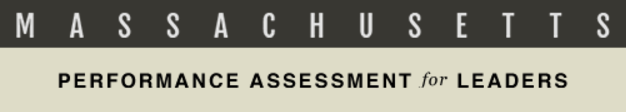 Annual Technical Report2020–2021 Program Year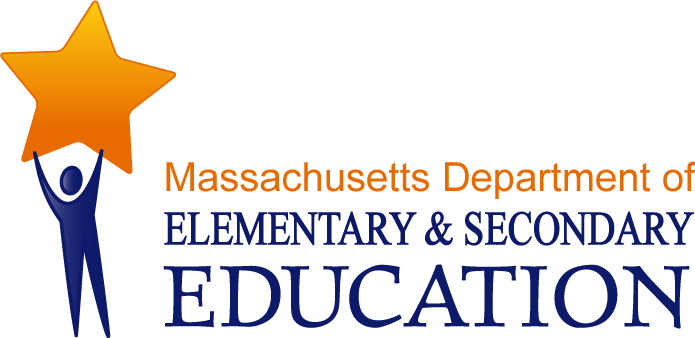 Contents	IntroductionThis report presents the results for the sixth program year (2020–2021) of the Massachusetts Performance Assessment for Leaders (PAL). PAL Assessment SummaryThe PAL provides a measure of leadership candidates’ readiness for initial school leader positions, informing licensure decisions while also supporting candidate learning and preparation program improvement. The assessment consists of four field-based performance tasks that allow candidates to demonstrate their leadership knowledge and skills in planning for an area of school improvement, facilitating a professional learning group, observing and giving feedback to a teacher, and engaging families and the community in improving student learning. Candidates produce written memos, reports, and video products as evidence of their accomplishment of each task. PAL, which is aligned with state and national leadership standards and indicators, was developed with input from K–12 school and district leaders and higher education faculty. More information on the development and policy around implementation of the PAL can be found here: http://www.doe.mass.edu/pal/.PAL is designed as a summative assessment of a candidate’s key leadership knowledge and skills. PAL consists of four performance assessment tasks of leadership knowledge and skills. The tasks ask licensure candidates to set direction by developing a plan for an area of school improvement, creating a professional learning culture among school staff, supporting individual teacher development through observation and feedback, and engaging families and community in improving student learning. Specifically, the four tasks comprise the following:Task 1: Leadership through a vision for high student achievementTask 2: Instructional leadership for a professional learning cultureTask 3: Leadership in observing, assessing, and supporting individual teacher effectivenessTask 4: Leadership for family engagement and community involvementEffective July 1, 2016, the Massachusetts Department of Elementary and Secondary Education awarded the contract for PAL administration to the Evaluation Systems group of Pearson. Pearson implemented task-based registration, scoring, and reporting. Candidates register for each task individually, for new or any retake submissions. The candidate and program website is located here: www.ma-pal.nesinc.com.Pathways to Principal LicensureThere are three pathways to principal licensure in Massachusetts: 1) completion of a state-approved preparation program, 2) an administrative apprenticeship/internship pathway, and 3) a panel review process. All three require a candidate to pass the PAL assessment. State-Approved Preparation Programs. Such programs may be offered by public and private higher education institutions, districts, collaboratives, and non-profit organizations. Regardless of the type of organization, all Massachusetts providers are required to meet the same rigorous expectations for approval and undergo the same processes associated with reviews: https://www.doe.mass.edu/edprep/review. Administrative Apprenticeship/Internship. This pathway, launched in 2001, was designed to enable districts to support aspiring education leaders by providing seminars and other leadership development learning experiences. Since 2012, candidates in this pathway have been required to complete internship experience and demonstrate proficiency in the Professional Standards for Administrative Leadership (http://www.doe.mass.edu/licensure/academic-prek12/admin/apprenticeship-internship.html).Panel Review. The panel review option is available to applicants who have completed an accredited leadership or management program and have had the required number of years of administrative, leadership, or management experience. Candidates seeking licensure through this option must compile information on their professional education and professional experience and be interviewed by a panel of experienced administrators and educators. PAL Assessment Development SummaryThe Department of Elementary and Secondary Education began development of PAL in 2012 in partnership with key stakeholder groups after regulations passed in 2011 requiring that candidates must demonstrate that they are meeting the Professional Standards for Administrative Leadership by completing a performance assessment for initial license (603.CMR 7.10). Between 2012 and 2015, the Department worked with their selected development vendor (Bank Street College of Education) to create, pilot, and field test the PAL tasks. Effective September 1, 2014, the Commonwealth of Massachusetts required all applicants for principal licensure to complete four PAL assessment tasks. Applicants included individuals enrolled in leadership preparation programs and those pursuing licensure through the administrative apprenticeship/internship or panel review routes. Fall 2015 was the first operational year of the PAL.PAL Assessment DesignAs summarized here, the tasks of the PAL Assessment are as follows:Task 1: Leadership through a Vision for High Student AchievementFocusing on the two pillars of highly effective schools—the instructional program (curriculum, instruction, and assessment) and school culture—a candidate will develop a school vision and improvement plan for one school-based priority area. The candidate will collect and analyze quantitative and qualitative data on student performance, student and teacher relationships, and school culture; select a priority area for focus; document existing school programs, services, and practices; and develop a set of goals, objectives, and action strategies with input from school leaders and key stakeholder groups.Task 2: Instructional Leadership for a Professional Learning CultureA candidate will demonstrate their capacity to foster a professional learning culture to improve student learning, by working with a small group of teachers using structured learning activities to improve the teachers’ knowledge and skills. The candidate will support teachers in improving an existing curriculum, instruction, or assessment strategy, while documenting the process, teachers’ teamwork, and improved practices.Task 3: Leadership in Observing, Assessing, and Supporting Individual Teacher EffectivenessA candidate will demonstrate instructional leadership skills to plan for a teacher observation, observe, analyze the observation and student data, provide feedback, and plan support for an individual teacher. The candidate will document his or her work in the observation cycle and the quality and use of the feedback provided to teachers.Task 4: Leadership for Family Engagement and Community InvolvementA candidate will develop a proposal and implement one component to improve family engagement and community involvement in a school’s priority area that is related to student achievement or student health, recreation, or social needs that impact their learning. The candidate will work collaboratively with a work group representing school leadership, staff, families and community members, and students to select a priority area based on evidence of student needs; gather information related to family engagement and community involvement needs; develop a proposal; and implement one component with work group support.PAL Content Validity, Bias and Sensitivity, Pilot Study, and Field TrialThe PAL Field Trial Technical Report documents the development process leading up to the first operational program year. As outlined in the report, the PAL assessment system was developed and refined through a standards-based design process to ensure content validity and alignment to the state standards and expectations for beginning school leaders. Representatives from a number of Massachusetts preparation programs and pathways, as well as K–12 education leaders, worked together to draft the PAL Field Trial Technical Report. These content area experts served on either a design committee or a content validity committee. Members of each committee reviewed the four draft tasks and the assessment system before they were piloted to determine their importance and relevance in relation to 1) state and national leadership standards, 2) the research literature on effective school leadership, and 3) the committee members’ knowledge of the job of new leaders. Determining the content validity required addressing the question: “How well does the content of PAL represent core domains of school leadership knowledge and skills?” The two committees conducted follow-up reviews after the Pilot Study, made revisions to the PAL assessment before the Field Trial was launched in September 2014, revised again after the Field Trial, and revised before the program year 2015–16 was launched. Additionally, a Bias Review Committee (composed of nine experienced educational leaders and program faculty with expertise in detecting varied forms of bias) was formed and provided input on the tasks, which were then revised to reduce potential bias and increase sensitivity.Conclusions drawn from 1) the three content validation steps of Standards Alignment, Design Committee Validation, and Content Committee Validation, and 2) the two face validity activities of Pilot Study and Field Trial Study Candidate and Faculty Face Validation were as follows:“The PAL tasks have very good content validity, based on the strong agreement from the PAL design and content validity committees, and reinforced by the face validation from Pilot Study and Field Trial surveys of program faculty and candidates. Both committees strongly agreed that the four PAL tasks are aligned to the Massachusetts Standards for Administrative Leadership, provide authentic job-related experiences, and are relevant to the work that successful school leaders must be able to do. The strong agreement among the content validity committee members for all indicators and tasks exceeds professional standards for content validity (Wilson et al., 2012). These results were further confirmed by strongly positive agreement ratings for face validity in the Pilot Study and Field Trial surveys of preparation program faculty, and the positive agreement among most Pilot Study and the majority of the Field Trial candidates” (Orr et al., 2016).The PAL Scoring SystemThe PAL assessment includes indicators grouped under rubrics that are combined to create an overall score for each task. Beginning with the 2016–2017 operational program year, all task submissions were double scored. As such, rules were established around double scoring, resolution, and reporting as outlined in this section of the report. These rules were then applied in subsequent operational program years.Indicator ScoresEach PAL submission is reviewed by two independent scorers. The Indicator Scores are the average of the scores provided by the two scorers, including any applicable resolution. “Resolution” is the term for a description of scoring at the indicator level. “Adjudication” refers to resolving total task scores that fall on either side of the cut score. Scored indicators receive a numeric score between 1 and 4. Rubric Scores and DescriptorsEach Rubric Score is the average of its collection of indicator scores. Note that the average value reported is truncated and not rounded. Scored rubrics receive a numeric score between 1 and 4, with a descriptor indicating the level of attainment for that rubric, as follows:Overall Task Scores and StatusThe Overall Task Score is the truncated (unrounded) average of all the Rubric Scores within that task. Scored tasks receive a numeric score between 1 and 4. All tasks must meet or exceed a threshold score of 2.1. In addition to a numeric score, the Task Score Summary Report indicates whether or not the Overall Task Score met or exceeded the minimum threshold score of 2.1. PAL Summary ScoreThe PAL Summary Score is the average of the Overall Task Score values (best attempts) of all four submitted and scored tasks. Note that the average value reported is truncated and not rounded. In order to pass the PAL assessment, each task must meet the minimum threshold score of 2.1, and the PAL Summary Score must meet or exceed the PAL passing score of 2.75 (effective as of the 2016–2017 program year). Condition Codes and Incomplete TasksAny indicator score assigned a letter (e.g., “B”) instead of a numeric score is an indication that the submission or portions of the submission are deemed unscorable in accordance with the PAL Submission Requirements. If a condition code is received for any indicator, the task in which that Condition Code was assigned would not be included in the PAL Summary Score. Any task that contains an indicator with a Condition Code will be unscorable and reported overall as “Incomplete.” Effective as of the 2018–19 program year, Condition Code A (Work is not blinded) is no longer applied.Scoring ModelThe following bullets summarize the scoring model applied for the 2017–2018 program year:Scorers evaluate the entire submitted task and apply scores by indicator. All task submissions are double scored (i.e., scored by two scorers independently).Rater agreement is calculated by indicator and evaluated through exact and adjacent scores. Double-scored task submissions are evaluated by a scoring supervisor in the event a resolution or adjudication is required: Resolution: If Scorer 1 and Scorer 2 are discrepant (i.e., more than 1 score point apart) on any indicator, the task is resolved by a scoring supervisor.Adjudication: If Scorer 1 and Scorer 2 are on opposite sides of the task threshold score (2.1), the task is adjudicated by a scoring supervisor who scores the entire task submission.If a portfolio does not need resolution or adjudication, then the average of Scorer 1 and Scorer 2 is reported to the candidate. Scorer Recruitment and TrainingPAL scoring for the 2020–2021 program year was conducted by a mix of trained experienced scorers and new scorers. Scorer qualifications did not change from the prior program year.Scorer Training—Experienced Scorers. Experienced scorers completed the scoring for the first submission deadline in the 2020–2021 program year. Virtual remote group training consisted of practice portfolio discussions with supervisors, followed by independent qualification through meeting the passing standard on a calibration portfolio. Each scorer discussed the results of the calibration with a supervisor after completion, reviewing the rationale for all rubric scores even when the scorer had accurate scores. Scorer Training—New Scorers. In order to become an official PAL scorer, educators must successfully complete scorer training and meet qualification standards. Training for scorers included remote video conference instruction and discussion, totaling about 10 hours. The virtual training included an orientation of scorers to the task, rubrics, and scoring system, and provided numerous opportunities to identify and evaluate evidence for each rubric. After guided scoring through an exemplar portfolio, scorers independently scored sample PAL portfolios pre-selected by scoring supervisors, and then reviewed evidence and score justifications with the group. Scorers were then required to complete the independent scoring of an additional practice portfolios and review of the scores. Scorers then independently scored a calibration portfolio to meet passing standards before becoming fully qualified to score. The Scoring ProcessOnline Distributed Scoring. Scoring is conducted by qualified scorers using an online distributed scoring system. Scorers are able to access task submissions through the secure online system and are provided with training and support information for the online system.Scorer Monitoring. Scorers are monitored through the use of multiple reports that provide information at the task and rubric indicator level on inter-rater reliability (exact agreement, adjacency, discrepancy rates), rate of scoring (total number and average time taken to score each portfolio), and backreading performance. Scorers are systematically monitored by their supervisors through a backreading process that ensures they are applying scores accurately and consistently. Backreading is defined as supervisors scoring a previously scored portfolio for the purpose of reviewing the original scoring and providing feedback to the scorer. During backreading, a scoring supervisor applies scores and identifies key evidence to support the scores. After applying scores, supervisors review scores from the original scoring and review backreading scores with feedback to the original scorer as appropriate.Operational Administration Year 2020–2021The following presents information on performance during the 2020–2021 program year. Note that data are suppressed for any groups with fewer than six candidates (represented as “- -”). Groups with no data are represented with an N of “0.”Candidate Performance SummaryCompleters and All Takers Totals. Based on the assessment model, there are two sets of candidate numbers for the 2020–2021 report. PAL Completers: Candidates who have taken all four tasks and submitted at least one scorable task during this program year (i.e., between September 30, 2020, and August 31, 2021). If a candidate submitted at least one scorable task during this period, the data includes the candidate’s best score on all attempts for tasks submitted between September 30, 2016, and August 31, 2021. Reports based on completers’ data, therefore, include best attempts only. All Takers: Candidates who have submitted at least one scorable task between September 1, 2020, and August 31, 2021.A summary of candidate numbers is as follows:The N of PAL completers is 281; that is, 281 candidates completed their final task in the 2020–2021 program year, thereby obtaining scores on all four tasks within the PAL Assessment.The N of All Takers (2020–2021) attempting at least one task is 484, as follows:Table 1. Number of Tasks Completed by PAL Candidates During program year 2020–2021, 484 individual candidates submitted to Pearson at least one scorable PAL portfolio task toward the assessment for licensure (as shown in Table 1). This included 119 candidates who completed all four tasks, 77 candidates who completed three tasks, 100 candidates who completed two tasks, and 188 candidates who completed one task. In contrast, fewer (176) individual candidates submitted at least one scorable PAL portfolio task and fewer (167) candidates completed all four tasks in program year 2020–2021.Table 2 shows the percentage by demographic attribute of completers and all takers passing all or some of the PAL tasks. The first column includes the pass rate for all candidates who finished the PAL assessment (“completers”) by submitting their final task and passing the PAL in the 2020–2021 program year. This includes individuals who began submitting tasks in prior (or 2018–2019 or 2019–2020) program years but only passed upon submitting their final task in the 2020–2021 program year. The first column also includes candidates who submitted all four tasks and passed the PAL assessment during the 2020–2021 program year only. The overall pass rate for the PAL assessment during the 2020–2021 program year was 93% (N=254).Additional note, as stated previously: For all tables, data are suppressed for any groups with fewer than 6 candidates (represented as “- -”). Groups with no data are represented with an N of “0.”For Table 2 data, there are no groups with an N of “0.” For groups with an N<6, data columns are shown as “- -” to suppress data.Table 2: There are no data showing that the percentage distributions differ by program pathway and gender. Nearly three times as many females completed the assessment as males, although both groups had similar pass rates. However, there are differences between pass rates for candidates submitting Task 1 (pass rates were 1% higher for females), Task 2 (3% higher for females), and Task 4 (2% higher for females) in the 2020–2021 program year.Table 2. Best Attempt Assessment Pass Rates by Demographic Characteristic for Candidates Submitting Tasks in 2020–2021Significance testing was conducted on all group comparisons by task and by total score. Findings showed no significant difference in performance across gender. Race/ethnicity for task score comparisons showed differences for test takers for Task 2. Table 3 shows the percentage distribution by performance level and demographic characteristic of the best attempt by PAL candidates who submitted at least one scorable task in the 2020–2021 program year. As shown here, only a small percentage of candidates did not achieve the threshold of 2.1 for each task, with the majority of candidates scoring in the 2.75–3.49 range. Only a small percentage of candidates had exemplary scores for Tasks 1–4. Table 3. Best Attempt Percentage Distribution by Task, Performance Level, and Demographics for All Takers Submitting Tasks in 2020–2021 Next, we examined the mean scores for the tasks (Table 4), rubrics (Table 5), and indicators (Table 6). Table 4 shows some differences in candidate scores across tasks. Mean task scores are higher for Task 3, with Task 4 (as in prior program years) having a lower mean performance and slightly larger standard deviation.Table 5 shows that average rubric scores range from 2.85 to 3.03. The highest performing rubric was 3d (Assess: Analyze and Identify Implications). The lowest performing rubric was 4c (Analyze Feedback from Participants and Assess Leadership Skills).Table 6 shows that average indicator scores range from 2.81to 3.05. The highest performing indicators were 3c2 (Rapport and teacher engagement) and 3d1 (Indicator 3d1: Assessment of leadership skills and practices) and the lowest performing indicator was 4a1 (Investigation of priority area).  Table 4. Descriptive Statistics of Tasks for 2020–2021 All TakersTable 5. Descriptive Statistics of Rubrics by Task for 2020–2021 All Takers Table 6. Descriptive Statistics of Indicators by Task for 2020–2021 PAL All TakersDuring the 2016–2020 program years, candidates were required to achieve a higher composite average score (2.75) to pass than they were during the initial 2015–2016 program year (2.5). For this reason, the percentage of PAL completers who passed (and how well) continues to be evaluated at critical score ranges. In program year 2019–2020, 8.9 percent of completers had scores that did not meet or exceed the total average composite PAL score level (2.75). Similarly, evaluation results in Table 7 show that 6.7 percent of completers had scores that did not meet or exceed the total average composite PAL score level for the 2020–2021 program year. Table 7. Percentage Distribution of 2020–2021 PAL Completers by Total Average PAL ScoreThe PAL completers’ total PAL scores were compared by preparation pathway, gender, and race/ethnicity, and the results are shown in Table 8. The overall mean was 2.95 (comparable to the 2020–2021 program year) with a 0.18 standard deviation. Using t-tests for comparison of pairs by pathway and gender, the results were not statistically significant. Table 8. Descriptive Statistics of Total Scores by Demographic Attributes of 2020-2021 PAL CompletersNext, we examined patterns of demographic attributes and candidate performance for all candidates. All scores showed some statistically significant difference, with Task 4 having a lower mean as compared to Tasks 1, 2, and 3. As shown in Table 9. there were no significant differences between tasks and gender. Table 9. Best Attempt Descriptive Statistics by Demographic Characteristic for All Takers Submitting Tasks in 2020–2021Task scores for the 2020–2021 program year were correlated to evaluate the degree of association. As was the case for the 2019–2020 program year, the four factors have a positive correlation for Task 1, 2, 3, and 4.Table 10. Factor Correlation for 2020–2021 PAL TasksNote: All correlation coefficients are significant at the p < .0001 level. N are indicated in parentheses.The PAL completer score results are positive for program year 2020–2021 with an overall pass rate of 98. This performance is comparable to prior program years’ performance. Pass rates do not differ by preparation pathway for Tasks 1, 2, and 4, Tasks 1, 2 3, and 4 pass rates for all takers by gender are the same or differ by only 2% to 3%.The number of completers for program year 2020 -2021 (N=251), declined slightly from program year 2019-2020 (N=281). Correlations of candidate scores between tasks show that these tasks continue to be independent measures with modest degrees of association, with the strongest being between Tasks 1 and 2 and the weakest being between Tasks 2 and 3. Cronbach’s alpha is a measure of internal consistency of raw test scores, an important characteristic of test scores that indicates the extent to which the items of the assessment measure the intended common construct (Cronbach, 1951). Cronbach’s alpha estimates range from zero to one, and higher values reflect higher levels of consistency of a person’s scores across the items (rubrics). Task-level Alpha Estimates are presented in Table 11.Table 11. Alpha by TaskScoring Agreement Scoring agreement was determined using submissions that were scored by two scorers, and the results were used to estimate scoring reliability. Exact agreement rates (scorers assigning the same exact score) were calculated for each indicator. Table 12 presents the results of the rater agreement and kappa n calculated using percent exact only. The kappa n provides chance-corrected total agreement, or inter-rater agreement measures, that result from removing total agreement that may have occurred randomly (Brennan & Prediger, 1981). Chance-corrected agreement ranges from zero to one, with higher values representing greater levels of agreement. The table below shows that kappa n ranged from 0.52 (indicator 2b.2) to 0.82 (indicator 2a.1). Exact agreement rates, indicating the percentage of cases where scorers scoring the same portfolio assigned the same score, are at or above 64% on all indicators. In addition to examining rater agreement at exact and adjacent, agreement was also reviewed by indicator as a grouping to see the percent of agreement where both scorer 1 and scorer 2 were either at or below 2 or at or above 3. This directionality helps to identify indicators that may not otherwise appear to clearly discern between critical score points, and indicators where there is more of a disparity between raters. Agreement rates, as shown in Table 12, indicate that independent scorers scoring the same submission tend to assign the same directionality (both scores are 2 or below or both scores are 3 or above) more often than they agree exactly. Rubric 2b.2 has the lowest combination of agreement between both exact agreement and directional agreement.Table 12. Rater Agreement, Inter-rater Reliability, and Agreement Directionality by IndicatorTo further explore the distribution of scores assigned to each indicator, four x four contingency tables were created for each indicator and are found in Appendix A. These tables illustrate, for each indicator, the distribution of score points assigned by both scorers across the 1 to 4 scale. These tables provide detailed information on the percent agreement at each combination of score points. Additionally, rater agreement was examined at the critical threshold of passing/failing (Task Score of 2.1), to explore decision consistency by task between scorer 1 and scorer 2. Table 13 indicates the percent agreement between Scorer 1 and Scorer 2’s total indicator scores in relation to the total task score of 2—outlining the consistency of a final task outcome of pass or fail. Consistency ranges from 96% (Task 4) to 99% (Task 3). These agreements are before any adjudication by a scoring supervisor, and the scoring model does indicate that if Scorer 1 and Scorer 2 are on opposite sides of the task threshold score (2.1), the task is adjudicated by a scoring supervisor who scores the entire task submission.Table 13. Rater Agreement and Decision Consistency by TaskReferencesBrennan, R. L., & Prediger, D. J. (1981). Coefficient Kappa: Some uses, misuses, and alternatives. Educational and Psychological Measurement, 41(3), 687–699.Cronbach, L. J. (1951). Coefficient alpha and the internal structure of tests. Psychometrika, 16, 297–334.Orr, M. T., Pecheone, R. L., Shear, B., Hollingworth, L., & Beaudin, B. (2016). Massachusetts Performance Assessment for Leaders (PAL) Technical Report: Summary of Validity and Reliability Studies for 2014–15 Field Trial of PAL. New York: Bank Street College of Education. Retreived from http://www.doe.mass.edu/pal/TechnicalReport.docxOrr, M. T., Hollingworth, L., & Beaudin, B. (2016). Massachusetts Performance Assessment for Leaders (PAL) Technical Report Follow-Up: Summary of Feedback and Performance Studies for 2015–16 Program Year of PAL. New York: Bank Street College of Education. Retrieved from http://www.doe.mass.edu/pal/1516TechnicalReport.docxWilson, F. R., Pan, W., & Schumsky, D. A. (2012). Recalculation of the critical values for Lawshe's Content Validity Ratio. Measurement and Evaluation in Counseling and Development, 45(3), 197–210. Appendix AScore Distributions (Percent Agreement) between Scorer 1 and Scorer 2, by IndicatorTASK 1TASK 2TASK 3TASK 4Rubric Score RangeDescriptor1.00 to 2.09Beginning2.10 to 2.74Developing2.75 to 3.49Meeting3.50 to 4.00ExceedingN of Tasks CompletedN of Candidates411937721001188Total484Assessment (Completers Only)Assessment (Completers Only)Task 1: Leadership through a Vision for High Student AchievementTask 1: Leadership through a Vision for High Student AchievementTask 2: Instructional Leadership for a Professional Learning CultureTask 2: Instructional Leadership for a Professional Learning CultureTask 3: Leadership in Observing, Assessing, and Supporting Individual Teacher EffectivenessTask 3: Leadership in Observing, Assessing, and Supporting Individual Teacher EffectivenessTask 4: Leadership for Family Engagement and Community InvolvementTask 4: Leadership for Family Engagement and Community InvolvementN% PassN% PassN% PassN% PassN% PassAll Completers25594%29299%27199%280100%25298%Preparation Pathway18896%206100%200100%209100%18597%Preparation Program18896%206100%200100%209100%18597%Alternative Pathway-Internship6294%7899%6597%64100%62100%Alternative Pathway-Panel Review- -- -7100%683%7100%- -- -Out of State- -- -- -- -- -- -- -- -- -- -Gender5493%63100%7096%59100%5396%Male5493%63100%7096%59100%5396%Female20095%22599%19899%219100%19898%Not Reported- -- -- -- -- -- -- -- -- -- -Race/Ethnicity- -- -- -- -- -- -- -- -- -- -NatAmer- -- -- -- -- -- -- -- -- -- -Asian- -- -8100%9100%7100%6100%Black1283%25100%2195%20100%1392%White22095%230100%21699%228100%21398%Hispanic- -- -989%6100%8100%6100%NatAmer/Latino- -- -- -- -- -- -- -- -- -- -Asian/Latino- -- -- -- -- -- -- -- -- -- -Black/Latino- -- -- -- -- -- -- -- -- -- -Pacific- -- -- -- -- -- -- -- -- -- -Pacific/Latino- -- -- -- -- -- -- -- -- -- -White/Latino6100%7100%8100%6100%6100%Multiracial- -- -- -- -- -- -- -- -- -- -Multiracial/Latino- -- -- -- -- -- -- -- -- -- -Not reported- -- -8100%7100%6100%- -- -NTask 1Task 1Task 1Task 1Task 1Task 2Task 2Task 2Task 2Task 2NN1.00-2.092.10-2.742.75-3.493.50-4.00N1.00-2.092.10-2.742.75-3.493.50-4.00All Takers484292113861271114832Preparation Pathway359206012870200114851Preparation Program359206012870200114851Alternative Pathway-Internship1137811582165312805Alternative Pathway-Panel Review11701486061733500Out of State- -- -- -- -- -- -- -- -- -- -- -Gender1056301781270416791Male1056301781270416791Female372225112870198113842Not Reported7- -- -- -- -- -- -- -- -- -- -Race/Ethnicity- -- -- -- -- -- -- -- -- -- -- -NatAmer- -- -- -- -- -- -- -- -- -- -- -Asian1180138809033670Black352502080021524710White394230010891216112852Hispanic1491108906001000NatAmer/Latino- -- -- -- -- -- -- -- -- -- -- -Asian/Latino- -- -- -- -- -- -- -- -- -- -- -Black/Latino- -- -- -- -- -- -- -- -- -- -- -Pacific- -- -- -- -- -- -- -- -- -- -- -Pacific/Latino- -- -- -- -- -- -- -- -- -- -- -White/Latino1170435708013880Multiracial- -- -- -- -- -- -- -- -- -- -- -Multiracial/Latino- -- -- -- -- -- -- -- -- -- -- -Not reported1180386307029710Task 3Task 3Task 3Task 3Task 3Task 4Task 4Task 4Task 4Task 4N1.00-2.092.10-2.742.75-3.493.50-4.00N1.00-2.092.10-2.742.75-3.493.50-4.00All Takers280011873252219772Preparation Pathway209010883185318772Preparation Program209010883185318772Alternative Pathway-Internship6401188262018812Alternative Pathway-Panel Review70435705080200Out of State- -- -- -- -- -- -- -- -- -- -Gender5901981053421750Male5901981053421750Female21909883198219772Not Reported- -- -- -- -- -- -- -- -- -- -Race/Ethnicity- -- -- -- -- -- -- -- -- -- -NatAmer- -- -- -- -- -- -- -- -- -- -Asian70010006017830Black2002575013838540White228010883213217792Hispanic80138806050500NatAmer/Latino- -- -- -- -- -- -- -- -- -- -Asian/Latino- -- -- -- -- -- -- -- -- -- -Black/Latino- -- -- -- -- -- -- -- -- -- -Pacific- -- -- -- -- -- -- -- -- -- -Pacific/Latino- -- -- -- -- -- -- -- -- -- -White/Latino60010006033670Multiracial- -- -- -- -- -- -- -- -- -- -Multiracial/Latino- -- -- -- -- -- -- -- -- -- -Not reported60335017- -- -- -- -- -TaskTask ScoreTask ScoreTask ScoreTask ScoreTask ScoreTaskNMeanS.D.MinMaxTask 1: Leadership through a Vision for High Student Achievement2922.940.231.863.58Task 2: Instructional Leadership for a Professional Learning Culture2712.920.271.333.75Task 3: Leadership in Observing, Assessing, and Supporting Individual Teacher Effectiveness2803.000.222.393.79Task 4: Leadership for Family Engagement and Community Involvement2522.890.321.413.80Rubric ScoreRubric ScoreRubric ScoreRubric ScoreRubric ScoreNMeanS.D.MinMaxTaskRubric2922.960.251.663.83Task 1: Leadership through a Vision for High Student AchievementRubric 1a: Investigate and Prepare a Vision2922.960.251.663.83Task 1: Leadership through a Vision for High Student AchievementRubric 1b: Design an Integrated Plan for Strategies to Develop and Implement Improvement in the Priority Academic Area2922.900.311.663.66Task 1: Leadership through a Vision for High Student AchievementRubric 1c: Assess and Analyze Feedback from Participants2922.950.301.753.75Task 2: Instructional Leadership for a Professional Learning CultureRubric 2a: Plan to Facilitate Group Learning2712.950.251.503.50Task 2: Instructional Leadership for a Professional Learning CultureRubric 2b: Enact a Professional Learning Culture to Support Team Learning2712.880.351.004.00Task 2: Instructional Leadership for a Professional Learning CultureRubric 2c: Assess Team Learning to Improve Ongoing Group Learning2712.930.341.504.00Task 3: Leadership in Observing, Assessing, and Supporting Individual Teacher EffectivenessRubric 3a: Plan2803.010.411.504.00Task 3: Leadership in Observing, Assessing, and Supporting Individual Teacher EffectivenessRubric 3b: Conduct the Observation2803.010.242.004.00Task 3: Leadership in Observing, Assessing, and Supporting Individual Teacher EffectivenessRubric 3c: Provide Feedback and Suggest Support2802.960.232.333.66Task 3: Leadership in Observing, Assessing, and Supporting Individual Teacher EffectivenessRubric 3d: Assess: Analyze and Identify Implications2803.050.352.004.00Task 4: Leadership for Family Engagement and Community InvolvementRubric 4a: Plan to Promote Family and Community Involvement2522.850.311.333.66Task 4: Leadership for Family Engagement and Community InvolvementRubric 4b: Implement an Engagement or Involvement Strategy2522.930.411.004.00Task 4: Leadership for Family Engagement and Community InvolvementRubric 4c: Analyze Feedback from Participants and Assess Leadership Skills2522.900.421.503.75Indicator ScoreIndicator ScoreIndicator ScoreIndicator ScoreIndicator ScoreNMeanS.D.MinMaxTaskRubricIndicator2922.970.292.004.00Task 1: Leadership through a Vision for High Student AchievementRubric 1a: Investigate and Prepare a VisionIndicator 1a1: Data collection2922.970.292.004.00Task 1: Leadership through a Vision for High Student AchievementRubric 1a: Investigate and Prepare a VisionIndicator 1a2: Data analysis and priority definition2922.960.322.004.00Task 1: Leadership through a Vision for High Student AchievementRubric 1a: Investigate and Prepare a VisionIndicator 1a3: Evaluation of existing policies, practices, and programs2922.960.301.004.00Task 1: Leadership through a Vision for High Student AchievementRubric 1b: Design an Integrated Plan for Strategies to Develop and Implement Improvement in the Priority Academic AreaIndicator 1b1: Vision plan and focus2922.890.391.004.00Task 1: Leadership through a Vision for High Student AchievementRubric 1b: Design an Integrated Plan for Strategies to Develop and Implement Improvement in the Priority Academic AreaIndicator 1b2: Solicitation of input from teachers and other stakeholders2922.910.351.504.00Task 1: Leadership through a Vision for High Student AchievementRubric 1b: Design an Integrated Plan for Strategies to Develop and Implement Improvement in the Priority Academic AreaIndicator 1b3: Plan details2922.910.412.004.00Task 1: Leadership through a Vision for High Student AchievementRubric 1c: Assess and Analyze Feedback from ParticipantsIndicator 1c1: Plan feedback2922.970.371.004.00Task 1: Leadership through a Vision for High Student AchievementRubric 1c: Assess and Analyze Feedback from ParticipantsIndicator 1c2: Assessment of leadership skills and practices2922.930.371.504.00Task 2: Instructional Leadership for a Professional Learning CultureRubric 2a: Plan to Facilitate Group LearningIndicator 2a1: Group identification and group formation2712.960.261.003.50Task 2: Instructional Leadership for a Professional Learning CultureRubric 2a: Plan to Facilitate Group LearningIndicator 2a2: Group learning plan2712.940.332.004.00Task 2: Instructional Leadership for a Professional Learning CultureRubric 2b: Enact a Professional Learning Culture to Support Team LearningIndicator 2b1: Group process2712.940.321.004.00Task 2: Instructional Leadership for a Professional Learning CultureRubric 2b: Enact a Professional Learning Culture to Support Team LearningIndicator 2b2: Group learning and work2712.820.471.004.00Task 2: Instructional Leadership for a Professional Learning CultureRubric 2c: Assess Team Learning to Improve Ongoing Group LearningIndicator 2c1: Assessment of group process and group work2712.890.381.504.00Task 2: Instructional Leadership for a Professional Learning CultureRubric 2c: Assess Team Learning to Improve Ongoing Group LearningIndicator 2c2: Assessment of leadership skills and practices2712.960.421.004.00Task 3: Leadership in Observing, Assessing, and Supporting Individual Teacher EffectivenessRubric 3a: PlanIndicator 3a1: Observation focus selection2803.020.461.504.00Task 3: Leadership in Observing, Assessing, and Supporting Individual Teacher EffectivenessRubric 3a: PlanIndicator 3a2: Pre-observation meeting2802.990.461.504.00Task 3: Leadership in Observing, Assessing, and Supporting Individual Teacher EffectivenessRubric 3b: Conduct the ObservationIndicator 3b1: Use and application of teacher observation rubric2802.990.331.504.00Task 3: Leadership in Observing, Assessing, and Supporting Individual Teacher EffectivenessRubric 3b: Conduct the ObservationIndicator 3b2: Description of observations2803.020.252.004.00Task 3: Leadership in Observing, Assessing, and Supporting Individual Teacher EffectivenessRubric 3c: Provide Feedback and Suggest SupportIndicator 3c1: Feedback content2802.980.252.004.00Task 3: Leadership in Observing, Assessing, and Supporting Individual Teacher EffectivenessRubric 3c: Provide Feedback and Suggest SupportIndicator 3c2: Rapport and teacher engagement2803.050.311.504.00Task 3: Leadership in Observing, Assessing, and Supporting Individual Teacher EffectivenessRubric 3c: Provide Feedback and Suggest SupportIndicator 3c3: Teacher development2802.870.371.504.00Task 3: Leadership in Observing, Assessing, and Supporting Individual Teacher EffectivenessRubric 3d: Assess: Analyze and Identify ImplicationsIndicator 3d1: Assessment of leadership skills and practices2803.050.352.004.00Task 4: Leadership for Family Engagement and Community InvolvementRubric 4a: Plan to Promote Family and Community InvolvementIndicator 4a1: Investigation of the priority area2522.810.411.004.00Task 4: Leadership for Family Engagement and Community InvolvementRubric 4a: Plan to Promote Family and Community InvolvementIndicator 4a2: Investigation of work group engagement2522.920.351.004.00Task 4: Leadership for Family Engagement and Community InvolvementRubric 4a: Plan to Promote Family and Community InvolvementIndicator 4a3: Preparation of the plan, including strategies2522.820.391.504.00Task 4: Leadership for Family Engagement and Community InvolvementRubric 4b: Implement an Engagement or Involvement StrategyIndicator 4b1: Implementation of the strategy2522.930.411.004.00Task 4: Leadership for Family Engagement and Community InvolvementRubric 4c: Analyze Feedback from Participants and Assess Leadership SkillsIndicator 4c1: Assessment and analysis of feedback on the family and community engagement plan and strategy2522.840.471.004.00Task 4: Leadership for Family Engagement and Community InvolvementRubric 4c: Analyze Feedback from Participants and Assess Leadership SkillsIndicator 4c2: Assessment of leadership skills and practices2522.950.492.004.00Score RangeNumberPercentLess than 2.5020.82.50–2.74155.92.75–2.9913252.03.00 and above10541.3All Completers254100.0Total ScoreTotal ScoreTotal ScoreTotal ScoreTotal ScoreNMeanS.D.MinMaxAll Completers2552.960.182.003.44Preparation Pathway1882.970.172.003.44Preparation Program1882.970.172.003.44Alternative Pathway-Internship622.940.192.183.35Alternative Pathway-Panel Review52.680.132.552.86Out of State0- -- -- -- -Gender542.910.192.183.35Male542.910.192.183.35Female2002.970.172.003.44Not Reported12.80- -2.802.80Race/Ethnicity0- -- -- -- -NatAmer0- -- -- -- -Asian52.950.122.823.14Black122.840.182.503.13White2202.970.182.003.44Hispanic42.950.082.863.02NatAmer/Latino0- -- -- -- -Asian/Latino0- -- -- -- -Black/Latino0- -- -- -- -Pacific0- -- -- -- -Pacific/Latino0- -- -- -- -White/Latino62.940.162.753.18Multiracial22.930.212.783.07Multiracial/Latino12.81- -2.812.81Not reported52.860.132.632.95Task 1Task 1Task 1Task 1Task 1Task 2Task 2Task 2Task 2Task 2Task 3Task 3Task 3Task 3Task 3Task 4Task 4Task 4Task 4Task 4NMeanS.D.MinMaxNMeanS.D.MinMaxNMeanS.D.MinMaxNMeanS.D.MinMaxAll Takers2922.940.231.863.582712.920.271.333.752803.000.222.393.792522.890.321.413.80Preparation Pathway2062.950.212.053.582002.930.251.333.752093.010.222.413.791852.890.341.413.80Preparation Program2062.950.212.053.582002.930.251.333.752093.010.222.413.791852.890.341.413.80Alternative Pathway-Internship782.910.271.863.58652.920.312.003.58642.990.222.393.52622.900.272.113.69Alternative Pathway-Panel Review72.840.292.273.1362.530.302.002.7572.830.212.523.06- -- -- -- -- -Out of State- -- -- -- -- -0- -- -- -- -0- -- -- -- -0- -- -- -- -Gender632.900.252.223.58702.840.321.333.58592.960.242.393.39532.820.331.413.33Male632.900.252.223.58702.840.321.333.58592.960.242.393.39532.820.331.413.33Female2252.940.231.863.581982.940.242.003.752193.020.222.413.791982.910.321.503.80Not Reported- -- -- -- -- -- -- -- -- -- -- -- -- -- -- -- -- -- -- -- -Race/Ethnicity0- -- -- -- -0- -- -- -- -0- -- -- -- -0- -- -- -- -NatAmer0- -- -- -- -0- -- -- -- -0- -- -- -- -0- -- -- -- -Asian83.010.282.443.3392.800.292.333.2573.000.082.893.1062.880.192.553.08Black252.880.222.273.27212.820.292.003.41202.890.182.393.12132.680.401.663.16White2302.950.221.863.582162.930.271.333.752283.020.232.413.792132.920.321.413.80Hispanic92.880.332.053.1663.000.052.913.0882.950.192.723.2762.760.172.583.08NatAmer/Latino0- -- -- -- -0- -- -- -- -0- -- -- -- -0- -- -- -- -Asian/Latino0- -- -- -- -0- -- -- -- -0- -- -- -- -0- -- -- -- -Black/Latino- -- -- -- -- -- -- -- -- -- -- -- -- -- -- -0- -- -- -- -Pacific0- -- -- -- -0- -- -- -- -0- -- -- -- -0- -- -- -- -Pacific/Latino0- -- -- -- -0- -- -- -- -0- -- -- -- -0- -- -- -- -White/Latino72.920.312.553.3382.870.172.503.0862.990.122.793.1662.790.432.163.33Multiracial- -- -- -- -- -- -- -- -- -- -- -- -- -- -- -0- -- -- -- -Multiracial/Latino- -- -- -- -- -- -- -- -- -- -- -- -- -- -- -0- -- -- -- -Not reported82.730.162.503.0072.930.262.583.2562.940.352.543.560- -- -- -- -Pearson Correlation Coefficients
Prob > |r| under H0: Rho=0
Number of ObservationsPearson Correlation Coefficients
Prob > |r| under H0: Rho=0
Number of ObservationsPearson Correlation Coefficients
Prob > |r| under H0: Rho=0
Number of ObservationsPearson Correlation Coefficients
Prob > |r| under H0: Rho=0
Number of ObservationsPearson Correlation Coefficients
Prob > |r| under H0: Rho=0
Number of ObservationsTask1Task2Task3Task4Task11.00000

(292)0.40661

(175)0.40006

(181)0.36041

(155)Task20.40661

(175)1.00000

(271)0.35499

(179)0.45423

(168)Task30.40006

(181)0.35499

(179)1.00000

(280)0.45207

(187)Task40.36041

(155)0.45423

(168)0.45207

(187)1.00000

(252)TaskAlpha10.6917520.6917130.6688440.72107N of Items ScoredRater AgreementRater AgreementRater AgreementInter-rater ReliabilityKappa NBoth scorers <2 or >3N of Items ScoredPercent AgreementPercent ExactPercent AdjacentInter-rater ReliabilityKappa NBoth scorers <2 or >3Indicator3011.000.790.200.370.73.881a.13011.000.790.200.370.73.881a.23011.000.810.190.570.75.901a.33011.000.800.190.480.74.881b.13011.000.730.270.590.64.821b.23010.990.680.310.300.57.781b.33011.000.700.290.560.61.811c.13011.000.750.250.560.66.891c.23011.000.770.230.580.69.852a.12781.000.870.130.570.82.922a.22781.000.780.220.500.71.862b.12781.000.790.210.580.72.872b.22780.980.640.350.580.52.762c.12781.000.720.280.560.62.792c.22780.990.680.310.530.57.853a.12830.990.700.290.620.60.873a.22830.990.710.280.630.62.843b.12831.000.790.200.540.72.893b.22831.000.840.160.380.78.943c.12831.000.790.200.160.72.883c.22831.000.790.210.440.72.953c.32831.000.690.310.410.58.773d.12831.000.770.230.540.69.914a.12571.000.770.220.650.70.814a.22571.000.820.180.620.76.884a.32571.000.740.260.570.65.794b.12570.980.730.250.550.64.844c.12570.990.670.320.620.56.824c.22570.990.670.320.630.55.83Task 1 Decision Consistency Between Scorers at Task Score 2.1 (%)Task 1 Decision Consistency Between Scorers at Task Score 2.1 (%)Task 1 Decision Consistency Between Scorers at Task Score 2.1 (%)Scorer 1 PassScorer 1 FailScorer 2 Pass982Scorer 2 Fail13Task 2 Decision Consistency Between Scorers at Task Score 2.1 (%)Task 2 Decision Consistency Between Scorers at Task Score 2.1 (%)Task 2 Decision Consistency Between Scorers at Task Score 2.1 (%)Scorer 1 PassScorer 1 FailScorer 2 Pass955Scorer 2 Fail63Task 3 Decision Consistency Between Scorers at Task Score 2.1 (%)Task 3 Decision Consistency Between Scorers at Task Score 2.1 (%)Task 3 Decision Consistency Between Scorers at Task Score 2.1 (%)Scorer 1 PassScorer 1 FailScorer 2 Pass991Scorer 2 Fail10Task 4 Decision Consistency Between Scorers at Task Score 2.1 (%)Task 4 Decision Consistency Between Scorers at Task Score 2.1 (%)Task 4 Decision Consistency Between Scorers at Task Score 2.1 (%)Scorer 1 PassScorer 1 FailScorer 2 Pass961Scorer 2 Fail10Joint Score Distribution for Task 1 Indicator 1a1 (%)Joint Score Distribution for Task 1 Indicator 1a1 (%)Joint Score Distribution for Task 1 Indicator 1a1 (%)Joint Score Distribution for Task 1 Indicator 1a1 (%)Joint Score Distribution for Task 1 Indicator 1a1 (%)Joint Score Distribution for Task 1 Indicator 1a1 (%)Scorer 1400.335.960.66Scorer 1305.3275.754.32Scorer 1202.995.980Scorer 1100001234Scorer 2Scorer 2Scorer 2Scorer 2Joint Score Distribution for Task 1 Indicator 1a2 (%)Joint Score Distribution for Task 1 Indicator 1a2 (%)Joint Score Distribution for Task 1 Indicator 1a2 (%)Joint Score Distribution for Task 1 Indicator 1a2 (%)Joint Score Distribution for Task 1 Indicator 1a2 (%)Joint Score Distribution for Task 1 Indicator 1a2 (%)Scorer 14004.981.33Scorer 1305.6575.083.32Scorer 1204.984.650Scorer 1100001234Scorer 2Scorer 2Scorer 2Scorer 2Joint Score Distribution for Task 1 Indicator 1a3 (%)Joint Score Distribution for Task 1 Indicator 1a3 (%)Joint Score Distribution for Task 1 Indicator 1a3 (%)Joint Score Distribution for Task 1 Indicator 1a3 (%)Joint Score Distribution for Task 1 Indicator 1a3 (%)Joint Score Distribution for Task 1 Indicator 1a3 (%)Scorer 140 04.650Scorer 1305.3276.413.32Scorer 1203.325.980Scorer 110.330.3301234Scorer 2Scorer 2Scorer 2Scorer 2Joint Score Distribution for Task 1 Indicator 1b1 (%)Joint Score Distribution for Task 1 Indicator 1b1 (%)Joint Score Distribution for Task 1 Indicator 1b1 (%)Joint Score Distribution for Task 1 Indicator 1b1 (%)Joint Score Distribution for Task 1 Indicator 1b1 (%)Joint Score Distribution for Task 1 Indicator 1b1 (%)Scorer 1400.333.651.33Scorer 1309.3662.794.98Scorer 120.338.647.970Scorer 110.330001234Scorer 2Scorer 2Scorer 2Scorer 2Joint Score Distribution for Task 1 Indicator 1b2 (%)Joint Score Distribution for Task 1 Indicator 1b2 (%)Joint Score Distribution for Task 1 Indicator 1b2 (%)Joint Score Distribution for Task 1 Indicator 1b2 (%)Joint Score Distribution for Task 1 Indicator 1b2 (%)Joint Score Distribution for Task 1 Indicator 1b2 (%)Scorer 14002.990.66Scorer 130.9764.785.98Scorer 120.3352.6613.620Scorer 1100.66.3301234Scorer 2Scorer 2Scorer 2Scorer 2Joint Score Distribution for Task 1 Indicator 1b3 (%)Joint Score Distribution for Task 1 Indicator 1b3 (%)Joint Score Distribution for Task 1 Indicator 1b3 (%)Joint Score Distribution for Task 1 Indicator 1b3 (%)Joint Score Distribution for Task 1 Indicator 1b3 (%)Joint Score Distribution for Task 1 Indicator 1b3 (%)Scorer 14004.322.33Scorer 1309.359.475.98Scorer 1208.649.630Scorer 11000.3301234Scorer 2Scorer 2Scorer 2Scorer 2Joint Score Distribution for Task 1 Indicator 1c1 (%)Joint Score Distribution for Task 1 Indicator 1c1 (%)Joint Score Distribution for Task 1 Indicator 1c1 (%)Joint Score Distribution for Task 1 Indicator 1c1 (%)Joint Score Distribution for Task 1 Indicator 1c1 (%)Joint Score Distribution for Task 1 Indicator 1c1 (%)Scorer 14005.980.66Scorer 1305.9867.448.31Scorer 120.336.314.320.33Scorer 110.330001234Scorer 2Scorer 2Scorer 2Scorer 2Joint Score Distribution for Task 1 Indicator 1c2 (%)Joint Score Distribution for Task 1 Indicator 1c2 (%)Joint Score Distribution for Task 1 Indicator 1c2 (%)Joint Score Distribution for Task 1 Indicator 1c2 (%)Joint Score Distribution for Task 1 Indicator 1c2 (%)Joint Score Distribution for Task 1 Indicator 1c2 (%)Scorer 140001.99Scorer 1307.3168.774.65Scorer 120.335.986.980.33Scorer 1100.33001234Scorer 2Scorer 2Scorer 2Scorer 2Joint Score Distribution for Task 2 Indicator 2a1 (%)Joint Score Distribution for Task 2 Indicator 2a1 (%)Joint Score Distribution for Task 2 Indicator 2a1 (%)Joint Score Distribution for Task 2 Indicator 2a1 (%)Joint Score Distribution for Task 2 Indicator 2a1 (%)Joint Score Distribution for Task 2 Indicator 2a1 (%)Scorer 14002.160Scorer 130.362.8883.812.88Scorer 1202.165.040Scorer 110.720001234Scorer 2Scorer 2Scorer 2Scorer 2Joint Score Distribution for Task 2 Indicator 2a2 (%)Joint Score Distribution for Task 2 Indicator 2a2 (%)Joint Score Distribution for Task 2 Indicator 2a2 (%)Joint Score Distribution for Task 2 Indicator 2a2 (%)Joint Score Distribution for Task 2 Indicator 2a2 (%)Joint Score Distribution for Task 2 Indicator 2a2 (%)Scorer 14003.61.08Scorer 1306.1272.663.96Scorer 1204.687.910Scorer 1100001234Scorer 2Scorer 2Scorer 2Scorer 2Joint Score Distribution for Task 2 Indicator 2b1 (%)Joint Score Distribution for Task 2 Indicator 2b1 (%)Joint Score Distribution for Task 2 Indicator 2b1 (%)Joint Score Distribution for Task 2 Indicator 2b1 (%)Joint Score Distribution for Task 2 Indicator 2b1 (%)Joint Score Distribution for Task 2 Indicator 2b1 (%)Scorer 14003.60.72Scorer 1305.0474.823.24Scorer 120.362.888.270Scorer 110.720.36001234Scorer 2Scorer 2Scorer 2Scorer 2Joint Score Distribution for Task 2 Indicator 2b2 (%)Joint Score Distribution for Task 2 Indicator 2b2 (%)Joint Score Distribution for Task 2 Indicator 2b2 (%)Joint Score Distribution for Task 2 Indicator 2b2 (%)Joint Score Distribution for Task 2 Indicator 2b2 (%)Joint Score Distribution for Task 2 Indicator 2b2 (%)Scorer 1400.366.121.08Scorer 13011.5148.925.4Scorer 120.3612.5910.430.72Scorer 111.080.720.7201234Scorer 2Scorer 2Scorer 2Scorer 2Joint Score Distribution for Task 2 Indicator 2c1 (%)Joint Score Distribution for Task 2 Indicator 2c1 (%)Joint Score Distribution for Task 2 Indicator 2c1 (%)Joint Score Distribution for Task 2 Indicator 2c1 (%)Joint Score Distribution for Task 2 Indicator 2c1 (%)Joint Score Distribution for Task 2 Indicator 2c1 (%)Scorer 14003.961.8Scorer 13010.7963.672.52Scorer 120.365.769.710Scorer 110.360.720.3601234Scorer 2Scorer 2Scorer 2Scorer 2Joint Score Distribution for Task 2 Indicator 2c2 (%)Joint Score Distribution for Task 2 Indicator 2c2 (%)Joint Score Distribution for Task 2 Indicator 2c2 (%)Joint Score Distribution for Task 2 Indicator 2c2 (%)Joint Score Distribution for Task 2 Indicator 2c2 (%)Joint Score Distribution for Task 2 Indicator 2c2 (%)Scorer 1400.367.911.44Scorer 130.366.1260.798.27Scorer 120.725.047.550Scorer 110.7200.7201234Scorer 2Scorer 2Scorer 2Scorer 2Joint Score Distribution for Task 3 Indicator 3a1 (%)Joint Score Distribution for Task 3 Indicator 3a1 (%)Joint Score Distribution for Task 3 Indicator 3a1 (%)Joint Score Distribution for Task 3 Indicator 3a1 (%)Joint Score Distribution for Task 3 Indicator 3a1 (%)Joint Score Distribution for Task 3 Indicator 3a1 (%)Scorer 14009.196.71Scorer 130.356.7156.897.07Scorer 1206.365.650.35Scorer 1100.350.3501234Scorer 2Scorer 2Scorer 2Scorer 2Joint Score Distribution for Task 3 Indicator 3a2 (%)Joint Score Distribution for Task 3 Indicator 3a2 (%)Joint Score Distribution for Task 3 Indicator 3a2 (%)Joint Score Distribution for Task 3 Indicator 3a2 (%)Joint Score Distribution for Task 3 Indicator 3a2 (%)Joint Score Distribution for Task 3 Indicator 3a2 (%)Scorer 14004.246.71Scorer 130.357.4260.077.77Scorer 120.354.597.070Scorer 1100.710.7101234Scorer 2Scorer 2Scorer 2Scorer 2Joint Score Distribution for Task 3 Indicator 3b1 (%)Joint Score Distribution for Task 3 Indicator 3b1 (%)Joint Score Distribution for Task 3 Indicator 3b1 (%)Joint Score Distribution for Task 3 Indicator 3b1 (%)Joint Score Distribution for Task 3 Indicator 3b1 (%)Joint Score Distribution for Task 3 Indicator 3b1 (%)Scorer 14004.242.47Scorer 1305.373.55.65Scorer 1203.184.950Scorer 1100.350.3501234Scorer 2Scorer 2Scorer 2Scorer 2Joint Score Distribution for Task 3 Indicator 3b2 (%)Joint Score Distribution for Task 3 Indicator 3b2 (%)Joint Score Distribution for Task 3 Indicator 3b2 (%)Joint Score Distribution for Task 3 Indicator 3b2 (%)Joint Score Distribution for Task 3 Indicator 3b2 (%)Joint Score Distribution for Task 3 Indicator 3b2 (%)Scorer 14004.590.71Scorer 1303.1881.275.65Scorer 1201.772.830Scorer 1100001234Scorer 2Scorer 2Scorer 2Scorer 2Joint Score Distribution for Task 3 Indicator 3c1 (%)Joint Score Distribution for Task 3 Indicator 3c1 (%)Joint Score Distribution for Task 3 Indicator 3c1 (%)Joint Score Distribution for Task 3 Indicator 3c1 (%)Joint Score Distribution for Task 3 Indicator 3c1 (%)Joint Score Distribution for Task 3 Indicator 3c1 (%)Scorer 14004.950.35Scorer 1305.377.743.53Scorer 1201.066.710.35Scorer 1100001234Scorer 2Scorer 2Scorer 2Scorer 2Joint Score Distribution for Task 3 Indicator 3c2 (%)Joint Score Distribution for Task 3 Indicator 3c2 (%)Joint Score Distribution for Task 3 Indicator 3c2 (%)Joint Score Distribution for Task 3 Indicator 3c2 (%)Joint Score Distribution for Task 3 Indicator 3c2 (%)Joint Score Distribution for Task 3 Indicator 3c2 (%)Scorer 1400.357.771.77Scorer 1302.4775.277.77Scorer 1201.772.120Scorer 1100.71001234Scorer 2Scorer 2Scorer 2Scorer 2Joint Score Distribution for Task 3 Indicator 3c3 (%)Joint Score Distribution for Task 3 Indicator 3c3 (%)Joint Score Distribution for Task 3 Indicator 3c3 (%)Joint Score Distribution for Task 3 Indicator 3c3 (%)Joint Score Distribution for Task 3 Indicator 3c3 (%)Joint Score Distribution for Task 3 Indicator 3c3 (%)Scorer 14005.30.71Scorer 130.3511.3161.842.47Scorer 1206.0111.660Scorer 1100.35001234Scorer 2Scorer 2Scorer 2Scorer 2Joint Score Distribution for Task 3 Indicator 3d1 (%)Joint Score Distribution for Task 3 Indicator 3d1 (%)Joint Score Distribution for Task 3 Indicator 3d1 (%)Joint Score Distribution for Task 3 Indicator 3d1 (%)Joint Score Distribution for Task 3 Indicator 3d1 (%)Joint Score Distribution for Task 3 Indicator 3d1 (%)Scorer 14008.834.24Scorer 130.353.5369.964.95Scorer 1202.835.30Scorer 1100001234Scorer 2Scorer 2Scorer 2Scorer 2Joint Score Distribution for Task 4 Indicator 4a1 (%)Joint Score Distribution for Task 4 Indicator 4a1 (%)Joint Score Distribution for Task 4 Indicator 4a1 (%)Joint Score Distribution for Task 4 Indicator 4a1 (%)Joint Score Distribution for Task 4 Indicator 4a1 (%)Joint Score Distribution for Task 4 Indicator 4a1 (%)Scorer 14001.560.39Scorer 130.39765.761.95Scorer 12010.1211.670Scorer 111.170001234Scorer 2Scorer 2Scorer 2Scorer 2Joint Score Distribution for Task 4 Indicator 4a2 (%)Joint Score Distribution for Task 4 Indicator 4a2 (%)Joint Score Distribution for Task 4 Indicator 4a2 (%)Joint Score Distribution for Task 4 Indicator 4a2 (%)Joint Score Distribution for Task 4 Indicator 4a2 (%)Joint Score Distribution for Task 4 Indicator 4a2 (%)Scorer 14003.110.39Scorer 1305.0675.882.72Scorer 120.394.676.610Scorer 110.7800.3901234Scorer 2Scorer 2Scorer 2Scorer 2Joint Score Distribution for Task 4 Indicator 4a3 (%)Joint Score Distribution for Task 4 Indicator 4a3 (%)Joint Score Distribution for Task 4 Indicator 4a3 (%)Joint Score Distribution for Task 4 Indicator 4a3 (%)Joint Score Distribution for Task 4 Indicator 4a3 (%)Joint Score Distribution for Task 4 Indicator 4a3 (%)Scorer 14002.330.39Scorer 1307.3962.262.33Scorer 120.3911.2812.840Scorer 1100.390.3901234Scorer 2Scorer 2Scorer 2Scorer 2Joint Score Distribution for Task 4 Indicator 4b1 (%)Joint Score Distribution for Task 4 Indicator 4b1 (%)Joint Score Distribution for Task 4 Indicator 4b1 (%)Joint Score Distribution for Task 4 Indicator 4b1 (%)Joint Score Distribution for Task 4 Indicator 4b1 (%)Joint Score Distribution for Task 4 Indicator 4b1 (%)Scorer 1400.395.451.95Scorer 130.397.3965.374.28Scorer 120.395.066.611.17Scorer 110.780.78001234Scorer 2Scorer 2Scorer 2Scorer 2Joint Score Distribution for Task 4 Indicator 4c1 (%)Joint Score Distribution for Task 4 Indicator 4c1 (%)Joint Score Distribution for Task 4 Indicator 4c1 (%)Joint Score Distribution for Task 4 Indicator 4c1 (%)Joint Score Distribution for Task 4 Indicator 4c1 (%)Joint Score Distribution for Task 4 Indicator 4c1 (%)Scorer 1400.397.390.39Scorer 1306.2353.315.45Scorer 120.3913.2311.280.39Scorer 110.391.17001234Scorer 2Scorer 2Scorer 2Scorer 2Joint Score Distribution for Task 4 Indicator 4c2 (%)Joint Score Distribution for Task 4 Indicator 4c2 (%)Joint Score Distribution for Task 4 Indicator 4c2 (%)Joint Score Distribution for Task 4 Indicator 4c2 (%)Joint Score Distribution for Task 4 Indicator 4c2 (%)Joint Score Distribution for Task 4 Indicator 4c2 (%)Scorer 1400.787.785.45Scorer 130749.038.56Scorer 12012.068.950.39Scorer 1100001234Scorer 2Scorer 2Scorer 2Scorer 2